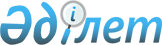 О внесении изменений в решение Жамбылского районного маслихата от 23 декабря 2014 года №38-2 "О районном бюджете на 2015-2017 годы"
					
			Утративший силу
			
			
		
					Решение маслихата Жамбылского района Жамбылской области от 11 декабря 2015 года № 47-2. Зарегистрировано Департаментом юстиции Жамбылской области 11 декабря 2015 года № 2851. Утратило силу решением Жамбылского районного маслихата Жамбылской области от 21 июля 2016 года № 3-6      Сноска. Утратило силу решением Жамбылского районного маслихата Жамбылской области от 21.07.2016 № 3-6.

      Примечание РЦПИ.

      В тексте документа сохранена пунктуация и орфография оригинала.



      В соответствии со 

статьей 109 Бюджетного кодекса Республики Казахстан от 4 декабря 2008 года, статьей 6 Закона Республики Казахстан "О местном государственном управлении и самоуправлении в Республике Казахстан" от 23 января 2001 года и решением Жамбылского областного маслихата № 42-2 от 7 декабря 2015 года "О внесении изменений и дополнений в решение Жамбылского областного маслихата "Об областном бюджете на 2015-2017 годы" от 11 декабря 2014 года № 33-3 (зарегистрировано в Реестре государственной регистрации нормативных правовых актов № 2849) районный маслихат РЕШИЛ:



      1. Внести в решение Жамбылского районного маслихата от 23 декабря 2014 года № 38-2 "О районном бюджете на 2015-2017 годы" (зарегистрировано в Реестре государственной регистрации нормативных правовых актов № 2459, опубликовано в газете "Шұғыла-Радуга" от 10 и 14 января 2015 года № 2-3 и 4-6) следующие изменения:



      в пункте 1:



      в подпункте 1): 



      цифры "7 951 284" заменить цифрами "7 995 648";



      цифры "6 628 284" заменить цифрами "6 672 648";



      в подпункте 2):



      цифры "7 989 221" заменить цифрами "8 033 585";



      Приложении 1, 4 к указанному решению изложить в новой редакции согласно приложениям 1 и 2 настоящего решения.



      2. Контроль за исполнением данного решения и публикацию на интернет-ресурсе возложить на постоянную комиссию районного маслихата по вопросам социально-экономического развития территории, по бюджету и местным налогам. 



      3. Настоящее решение вводится в действие со дня государственной регистрации в органах юстиции и распространяется на отношения, возникшие с 1 января 2015 года.

  Бюджет Жамбылского района на 2015 год 

Бюджетные программы каждого поселка, села, сельского округа на 2015 год
					© 2012. РГП на ПХВ «Институт законодательства и правовой информации Республики Казахстан» Министерства юстиции Республики Казахстан
				

      Председатель сессии       Жамбылского районного маслихата Б.Иманбеков      Секретарь Жамбылского:       районного маслихата: Р.БегалиевПриложение 1 к решению

Жамбылского районного

маслихата за №47-2 от 11

декабря 2015 годаПриложение 1 к решению

Жамбылского районного

маслихата за №38-2 от 23

декабря 2014 годаНаименование

 Наименование

 Наименование

 сумма, тысяч тенге

 

Категория

 

Категория

 

Категория

 сумма, тысяч тенге

 Класс

 Класс

 сумма, тысяч тенге

 Подкласс

 Подкласс

 сумма, тысяч тенге

 1. ДОХОДЫ

 7995648

 

1

 НАЛОГОВЫЕ ПОСТУПЛЕНИЯ

 1281352

 01

 Подоходный налог

 273508

 2

 Индивидуальный подоходный налог

 273508

 03

 Социальный налог

 221623

 1

 Социальный налог

 221623

 04

 Hалоги на собственность

 730109

 1

 Hалоги на имущество

 651797

 3

 Земельный налог

 8580

 4

 Hалог на транспортные средства

 66232

 5

 Единый земельный налог

 3500

 05

 Внутренние налоги на товары, работы и услуги

 45076

 2

 Акцизы

 30066

 3

 Поступления за использование природных и других ресурсов

 1300

 4

 Сборы за ведение предпринимательской и профессиональной деятельности

 13710

 07

 Прочие налоги

 300

 1

 Прочие налоги

 300

 08

 Обязательные платежи, взимаемые за совершение юридически значимых действий и (или) выдачу документов уполномоченными на то государственными органами или должностными лицами

 10736

 1

 Государственная пошлина

 10736

 

2

 НЕНАЛОГОВЫЕ ПОСТУПЛЕНИЯ

 6802

 01

 Доходы от государственной собственности

 1627

 1

 Поступления части чистого дохода государственных предприятий

 85

 5

 Доходы от аренды имущества, находящегося в республиканской собственности

 1542

 02

 Поступления от реализации товаров (работ, услуг) государственными учреждениями, финансируемыми из государственного бюджета

 146

 1

 Поступления от реализации товаров (работ, услуг) государственными учреждениями, финансируемыми из государственного бюджета

 146

 04

 Штрафы, пеня, санкции, взыскания, налагаемые государственными учреждениями, финансируемыми из государственного бюджета, а также содержащимися и финансируемыми из бюджета (сметы расходов) Национального Банка Республики Казахстан

 29

 1

 Штрафы, пени, санкции, взыскания, налагаемые государственными учреждениями, финансируемыми из государственного бюджета, а также содержащимися и финансируемыми из бюджета (сметы расходов) Национального Банка Республики Казахстан, за исключением поступлений от организаций нефтяного сектора

 29

 06

 Прочие неналоговые поступления

 5000

 1

 Прочие неналоговые поступления

 5000

 

3

 ПОСТУПЛЕНИЯ ОТ ПРОДАЖИ ОСНОВНОГО КАПИТАЛА

 34846

 01

 Продажа государственного имущества, закрепленного за государственными учреждениями

 32

 1

 Продажа государственного имущества, закрепленного за государственными учреждениями

 32

 03

 Продажа земли и нематериальных активов

 34814

 1

 Продажа земли

 34446

 2

 Продажа нематериальных активов

 368

 

4

 ПОСТУПЛЕНИЯ ТРАНСФЕРТОВ

 6672648

 02

 Трансферты из вышестоящих органов государственного управления

 6672648

 2

 Трансферты из областного бюджета

 6672648

 

Функциональная группа

 

Функциональная группа

 

Функциональная группа

 

Функциональная группа

 cумма тысяча тенге

 Администратор бюджетных программ

 Администратор бюджетных программ

 Администратор бюджетных программ

 cумма тысяча тенге

 Программа

 Программа

 cумма тысяча тенге

 Наименование

 cумма тысяча тенге

 2. ЗАТРАТЫ

 8033585

 

01

 Государственные услуги общего характера

 532719

 112

 Аппарат маслихата района (города областного значения)

 15351

 001

 Услуги по обеспечению деятельности маслихата района (города областного значения)

 15171

 003

 Капитальные расходы государственного органа

 180

 122

 Аппарат акима района (города областного значения)

 107918

 001

 Услуги по обеспечению деятельности акима района (города областного значения)

 99948

 003

 Капитальные расходы государственного органа

 7970

 123

 Аппарат акима района в городе, города районного значения, поселка, аула (села), аульного (сельского) округа

 279496

 001

 Услуги по обеспечению деятельности акима района в городе, города районного значения, поселка, села, сельского округа

 276126

 022

 Капитальные расходы государственного органа

 3370

 452

 Отдел финансов района (города областного значения)

 18457

 001

 Услуги по реализации государственной политики в области исполнения бюджета района (города областного значения) и управления коммунальной собственностью района (города областного значения)

 16596

 003

 Проведение оценки имущества в целях налогообложения

 1369

 018

 Капитальные расходы государственного органа

 492

 453

 Отдел экономики и бюджетного планирования района (города областного значения)

 14125

 001

 Услуги по реализации государственной политики в области формирования и развития экономической политики, системы государственного планирования и управления района (города областного значения)

 13695

 004

 Капитальные расходы государственного органа

 430

 458

 Отдел жилищно-коммунального хозяйства, пассажирского транспорта и автомобильных дорог района (города областного значения)

 90202

 001

 Услуги по реализации государственной политики на местном уровне в области жилищно-коммунального хозяйства, пассажирского транспорта и автомобильных дорог

 62898

 013

 Капитальные расходы государственного органа

 439

 067

 Капитальные расходы подведомственных государственных учреждений и организаций

 26865

 494

 Отдел предпринимательства и промышленности района (города областного значения)

 7170

 001

 Услуги по реализации государственной политики на местном уровне в области развития предпринимательства и промышленности

 6970

 003

 Капитальные расходы государственного органа

 200

 

02

 Оборона

 4655

 122

 Аппарат акима района (города областного значения)

 4655

 005

 Мероприятия в рамках исполнения всеобщей воинской обязанности

 4655

 

03

 Общественный порядок, безопасность, правовая, судебная, уголовно-исполнительная деятельность

 5876

 458

 Отдел жилищно-коммунального хозяйства, пассажирского транспорта и автомобильных дорог района (города областного значения)

 5876

 021

 Обеспечение безопасности дорожного движения в населенных пунктах

 5876

 

04

 Образование

 4835859

 464

 Отдел образования района (города областного значения)

 218588

 009

 Обеспечение деятельности организаций дошкольного воспитания и обучения

 218588

 464

 Отдел образования района (города областного значения)

 403595

 040

 Реализация государственного образовательного заказа в дошкольных организациях образования

 403595

 464

 Отдел образования района (города областного значения)

 3335034

 003

 Общеобразовательное обучение

 3276919

 006

 Дополнительное образование для детей

 58115

 465

 Отдел физической культуры и спорта района (города областного значения)

 92277

 017

 Дополнительное образование для детей и юношества по спорту

 92277

 464

 Отдел образования района (города областного значения)

 178346

 001

 Услуги по реализации государственной политики на местном уровне в области образования

 16736

 005

 Приобретение и доставка учебников, учебно-методических комплексов для государственных учреждений образования района (города областного значения)

 72909

 012

 Капитальные расходы государственного органа

 890

 015

 Ежемесячная выплата денежных средств опекунам (попечителям) на содержание ребенка-сироты (детей-сирот), и ребенка (детей), оставшегося без попечения родителей

 19028

 022

 Выплата единовременных денежных средств казахстанским гражданам, усыновившим (удочерившим) ребенка (детей)-сироту и ребенка (детей), оставшегося без попечения родителей

 1341

 029

 Обследование психического здоровья детей и подростков и оказание психолого-медико-педагогической консультативной помощи населению

 19108

 067

 Капитальные расходы подведомственных государственных учреждений и организаций

 48334

 466

 Отдел архитектуры, градостроительства и строительства района (города областного значения)

 608019

 037

 Строительство и реконструкция объектов образования

 608019

 

06

 Социальная помощь и социальное обеспечение

 481556

 464

 Отдел образования района (города областного значения)

 19913

 030

 Содержание ребенка (детей), переданного патронатным воспитателям

 19913

 451

 Отдел занятости и социальных программ района (города областного значения)

 311064

 002

 Программа занятости

 51863

 004

 Оказание социальной помощи на приобретение топлива специалистам здравоохранения, образования, социального обеспечения, культуры, спорта и ветеринарии в сельской местности в соответствии с законодательством Республики Казахстан

 9546

 005

 Государственная адресная социальная помощь

 2539

 006

 Оказание жилищной помощи

 7500

 007

 Социальная помощь отдельным категориям нуждающихся граждан по решениям местных представительных органов

 9787

 010

 Материальное обеспечение детей-инвалидов, воспитывающихся и обучающихся на дому

 4585

 014

 Оказание социальной помощи нуждающимся гражданам на дому

 14204

 016

 Государственные пособия на детей до 18 лет

 158822

 017

 Обеспечение нуждающихся инвалидов обязательными гигиеническими средствами и предоставление услуг специалистами жестового языка, индивидуальными помощниками в соответствии с индивидуальной программой реабилитации инвалида

 28568

 023

 Обеспечение деятельности центров занятости населения

 1950

 052

 Проведение мероприятии посвященных семидесятилетию Победы в Великой Отечественной войне

 21700

 451

 Отдел занятости и социальных программ района (города областного значения)

 150372

 001

 Услуги по реализации государственной политики на местном уровне в области обеспечения занятости и реализации социальных программ для населения

 30402

 011

 Оплата услуг по зачислению, выплате и доставке пособий и других социальных выплат

 2152

 021

 Капитальные расходы государственного органа

 325

 025

 Внедрение обусловленной денежной помощи по проекту Өрлеу

 117493

 458

 Отдел жилищно-коммунального хозяйства, пассажирского транспорта и автомобильных дорог района (города областного значения)

 207

 050

 Реализация Плана мероприятий по обеспечению прав и улучшению качества жизни инвалидов

 207

 

07

 Жилищно-коммунальное хозяйство

 1238670

 455

 Отдел культуры и развития языков района (города областного значения)

 1609

 024

 Ремонт объектов в рамках развития сельских населенных пунктов по Программе занятости 2020

 1609

 458

 Отдел жилищно-коммунального хозяйства, пассажирского транспорта и автомобильных дорог района (города областного значения)

 4280

 003

 Организация сохранения государственного жилищного фонда

 4280

 464

 Отдел образования района (города областного значения)

 5035

 026

 Ремонт объектов в рамках развития сельских населенных пунктов по Программе занятости 2020

 5035

 466

 Отдел архитектуры, градостроительства и строительства района (города областного значения)

 5082

 004

 Проектирование, развитие, обустройство и (или) приобретение инженерно-коммуникационной инфраструктуры

 5082

 458

 Отдел жилищно-коммунального хозяйства, пассажирского транспорта и автомобильных дорог района (города областного значения)

 70148

 012

 Функционирование системы водоснабжения и водоотведения

 70148

 466

 Отдел архитектуры, градостроительства и строительства района (города областного значения)

 1013412

 058

 Развитие системы водоснабжения и водоотведения в сельских населенных пунктах

 1013412

 123

 Аппарат акима района в городе, города районного значения, поселка, аула (села), аульного (сельского) округа

 58987

 009

 Обеспечение санитарии населенных пунктов

 5160

 011

 Благоустройство и озеленение населенных пунктов

 53827

 458

 Отдел жилищно-коммунального хозяйства, пассажирского транспорта и автомобильных дорог района (города областного значения)

 80117

 015

 Освещение улиц в населенных пунктах

 52587

 016

 Обеспечение санитарии населенных пунктов

 4106

 018

 Благоустройство и озеленение населенных пунктов

 23424

 

08

 Культура, спорт, туризм и информационное пространство

 316534

 455

 Отдел культуры и развития языков района (города областного значения)

 112655

 003

 Поддержка культурно-досуговой работы

 112655

 123

 Аппарат акима района в городе, города районного значения, поселка, аула (села), аульного (сельского) округа

 8817

 028

 Реализация физкультурно-оздоровительных и спортивных мероприятий на местном уровне

 8817

 465

 Отдел физической культуры и спорта района (города областного значения)

 23807

 001

 Услуги по реализации государственной политики на местном уровне в сфере физической культуры и спорта

 10937

 004

 Капитальные расходы государственного органа

 572

 005

 Развитие массового спорта и национальных видов спорта

 3000

 006

 Проведение спортивных соревнований на районном (города областного значения) уровне

 2472

 007

 Подготовка и участие членов сборных команд района (города областного значения) по различным видам спорта на областных спортивных соревнованиях

 2800

 032

 Капитальные расходы подведомственных государственных учреждений и организаций

 4026

 455

 Отдел культуры и развития языков района (города областного значения)

 71061

 006

 Функционирование районных (городских) библиотек

 70061

 007

 Развитие государственного языка и других языков народа Казахстана

 1000

 456

 Отдел внутренней политики района (города областного значения)

 22000

 002

 Услуги по проведению государственной информационной политики через газеты и журналы

 22000

 455

 Отдел культуры и развития языков района (города областного значения)

 19262

 001

 Услуги по реализации государственной политики на местном уровне в области развития языков и культуры

 11684

 010

 Капитальные расходы государственного органа

 595

 032

 Капитальные расходы подведомственных государственных учреждений и организаций

 6983

 456

 Отдел внутренней политики района (города областного значения)

 58932

 001

 Услуги по реализации государственной политики на местном уровне в области информации, укрепления государственности и формирования социального оптимизма граждан

 18328

 003

 Реализация мероприятий в сфере молодежной политики

 35866

 006

 Капитальные расходы государственного органа

 405

 032

 Капитальные расходы подведомственных государственных учреждений и организаций

 4333

 

10

 Сельское, водное, лесное, рыбное хозяйство, особо охраняемые природные территории, охрана окружающей среды и животного мира, земельные отношения

 155121

 462

 Отдел сельского хозяйства района (города областного значения)

 20127

 001

 Услуги по реализации государственной политики на местном уровне в сфере сельского хозяйства

 14160

 006

 Капитальные расходы государственного органа

 60

 099

 Реализация мер по оказанию социальной поддержки специалистов

 5907

 473

 Отдел ветеринарии района (города областного значения)

 42843

 001

 Услуги по реализации государственной политики на местном уровне в сфере ветеринарии

 27034

 003

 Капитальные расходы государственного органа

 65

 005

 Обеспечение функционирования скотомогильников (биотермических ям)

 750

 007

 Организация отлова и уничтожения бродячих собак и кошек

 1500

 008

 Возмещение владельцам стоимости изымаемых и уничтожаемых больных животных, продуктов и сырья животного происхождения

 9476

 009

 Проведение ветеринарных мероприятий по энзоотическим болезням животных

 988

 010

 Проведение мероприятий по идентификации сельскохозяйственных животных

 2250

 032

 Капитальные расходы подведомственных государственных учреждений и организаций

 780

 463

 Отдел земельных отношений района (города областного значения)

 13997

 001

 Услуги по реализации государственной политики в области регулирования земельных отношений на территории района (города областного значения)

 9782

 006

 Землеустройство, проводимое при установлении границ районов, городов областного значения, районного значения, сельских округов, поселков, сел

 3750

 007

 Капитальные расходы государственного органа

 465

 473

 Отдел ветеринарии района (города областного значения)

 78154

 011

 Проведение противоэпизоотических мероприятий

 78154

 

11

 Промышленность, архитектурная, градостроительная и строительная деятельность

 58794

 466

 Отдел архитектуры, градостроительства и строительства района (города областного значения)

 58794

 001

 Услуги по реализации государственной политики в области строительства, улучшения архитектурного облика городов, районов и населенных пунктов области и обеспечению рационального и эффективного градостроительного освоения территории района (города областного значения)

 16109

 013

 Разработка схем градостроительного развития территории района, генеральных планов городов районного (областного) значения, поселков и иных сельских населенных пунктов

 42000

 015

 Капитальные расходы государственного органа

 685

 

12

 Транспорт и коммуникации

 213823

 123

 Аппарат акима района в городе, города районного значения, поселка, аула (села), аульного (сельского) округа

 130232

 045

 Капитальный и средний ремонт автомобильных дорог улиц населенных пунктов

 130232

 458

 Отдел жилищно-коммунального хозяйства, пассажирского транспорта и автомобильных дорог района (города областного значения)

 83591

 023

 Обеспечение функционирования автомобильных дорог

 14736

 045

 Капитальный и средний ремонт автомобильных дорог районного значения и улиц населенных пунктов

 68855

 

13

 Прочие

 76568

 123

 Аппарат акима района в городе, города районного значения, поселка, аула (села), аульного (сельского) округа

 74674

 040

 Реализация мер по содействию экономическому развитию регионов в рамках Программы "Развитие регионов"

 74674

 452

 Отдел финансов района (города областного значения)

 1894

 012

 Резерв местного исполнительного органа района (города областного значения)

 1894

 

14

 Обслуживание долга

 13

 452

 Отдел финансов района (города областного значения)

 13

 013

 Обслуживание долга местных исполнительных органов по выплате вознаграждений и иных платежей по займам из областного бюджета

 13

 

15

 Трансферты

 113397

 452

 Отдел финансов района (города областного значения)

 113397

 006

 Возврат неиспользованных (недоиспользованных) целевых трансфертов

 334

 007

 Бюджетные изъятия

 52649

 051

 Трансферты органам местного самоуправления

 60414

 3. Чистое бюджетное кредитование

 33898

 Бюджетные кредиты

 44595

 

10

 Сельское, водное, лесное, рыбное хозяйство, особо охраняемые природные территории, охрана окружающей среды и животного мира, земельные отношения

 44595

 462

 Отдел предпринимательства и сельского хозяйства района (города областного значения)

 44595

 008

 Бюджетные кредиты для реализации мер социальной поддержки специалистов

 44595

 

Функциональная группа

 

Функциональная группа

 

Функциональная группа

 

Функциональная группа

 Администратор бюджетных программ

 Администратор бюджетных программ

 Администратор бюджетных программ

 Программа

 Программа

 Погашение бюджетных кредитов

 10697

 

Категория

 

Категория

 

Категория

 Класс

 Класс

 Подкласс

 Подкласс

 

5

 Погашение бюджетных кредитов

 10697

 01

 Погашение бюджетных кредитов

 10697

 1

 Погашение бюджетных кредитов, выданных из государственного бюджета

 10697

 

Функциональная группа

 

Функциональная группа

 

Функциональная группа

 

Функциональная группа

 Администратор бюджетных программ

 Администратор бюджетных программ

 Администратор бюджетных программ

 Программа

 Программа

 4.Сальдо по операциям с финансовыми активами:

 0

 Приобретение финансовых активов

 0

 

Категория

 

Категория

 

Категория

 Класс

 Класс

 Подкласс

 Подкласс

 Поступления от продажи финансовых активов государства

 0

 01

 Поступления от продажи финансовых активов государства

 0

 1

 Поступления от продажи финансовых активов внутри страны

 0

 

Функциональная группа

 

Функциональная группа

 

Функциональная группа

 

Функциональная группа

 Администратор бюджетных программ

 Администратор бюджетных программ

 Администратор бюджетных программ

 Программа

 Программа

 5. Дефицит (профицит) бюджета

 -71835

 6. Финансирование дефицита (использование профицита) бюджета

 71835

 

Категория

 

Категория

 

Категория

 Класс

 Класс

 Подкласс

 Подкласс

 

7

 Поступления займов

 44595

 01

 Внутренние государственные займы

 44595

 2

 Договоры займа

 44595

 

16

 Погашение займов

 7243

 452

 Отдел финансов района (города областного значения)

 7243

 008

 Погашение долга местного исполнительного органа перед вышестоящим бюджетом

 7027

 021

 Возврат неиспользованных бюджетных кредитов, выданных из местного бюджета

 216

 

8

 Движение остатков бюджетных средств

 34483

 

Приложение №2 к решению

Жамбылского районного

маслихата за №47-2 от 11

декабря 2015 года

Приложение №4 к решению

Жамбылского районного



маслихата за №38-2 от 23

декабря 2014 года

№

 Наименование аппарат акима района в городе, города районного значения, поселка, села, сельского округа

 Наименования программ

 Наименования программ

 Наименования программ

 Наименования программ

 Наименования программ

 Наименования программ

 Наименования программ

 Наименование аппарат акима района в городе, города районного значения, поселка, села, сельского округа

 001 "Услуги по обеспечению деятельности акима района в городе, города районного значения, поселка, села, сельского округа"

 009 "Обеспечение санитарии населенных пунктов"

 011 "Благоустройство и озеленение населен-ных пунктов"

 028 "Реализация физкультурно-оздоровитель-ных и спортивных мероприятий на местном уровне"

 045 "Капитальный и средний ремонт автомобильных дорог улиц населенных пунктов"

 022 "Капитальные расходы государствен-ных органов"

 040 "Реализация мер по содействию экономичес-кому развитию регионов в рамках Программы "Развитие регионов"

 Наименование аппарат акима района в городе, города районного значения, поселка, села, сельского округа

 001 "Услуги по обеспечению деятельности акима района в городе, города районного значения, поселка, села, сельского округа"

 009 "Обеспечение санитарии населенных пунктов"

 011 "Благоустройство и озеленение населен-ных пунктов"

 028 "Реализация физкультурно-оздоровитель-ных и спортивных мероприятий на местном уровне"

 045 "Капитальный и средний ремонт автомобильных дорог улиц населенных пунктов"

 022 "Капитальные расходы государствен-ных органов"

 040 "Реализация мер по содействию экономичес-кому развитию регионов в рамках Программы "Развитие регионов"

 

1

 Коммунальное государственное учреждение "Аппарат Ассинского аульного округа"

 19542

 630

 12704

 422

 84814

 145

 9887

 

2

 Коммунальное государственное учреждение "Аппарат Айшабибинского аульного округа"

 17081

 300

 4963

 414

 0

 190

 3254

 

3

 Коммунальное государственное учреждение "Аппарат Акбастауского аульного округа"

 13669

 100

 4917

 512

 0

 190

 2690

 

4

 Коммунальное государственное учреждение "Аппарат Акбулымского аульного округа"

 14960

 200

 400

 442

 0

 190

 4929

 

5

 Коммунальное государственное учреждение "Аппарат Бесагашского аульного округа"

 22146

 300

 700

 596

 2883

 190

 3000

 

6

 Коммунальное государственное учреждение "Аппарат Гродиковского аульного округа"

 17421

 830

 1083

 570

 0

 190

 7131

 

7

 Коммунальное государственное учреждение "Аппарат Жамбылского аульного округа"

 17163

 500

 5198

 553

 8198

 190

 3381

 

8

 Коммунальное государственное учреждение "Аппарат Каройского аульного округа"

 16202

 125

 494

 453

 3571

 190

 4993

 

9

 Коммунальное государственное учреждение "Аппарат Кзылкайнарского аульного округа"

 17126

 150

 300

 531

 0

 190

 5600

 

10

 Коммунальное государственное учреждение "Аппарат Каратюбинского аульного округа"

 17971

 400

 1000

 563

 769

 190

 6003

 

11

 Коммунальное государственное учреждение "Аппарат Каракемирского аульного округа"

 14380

 100

 850

 552

 0

 190

 2500

 

12

 Коммунальное государственное учреждение "Аппарат Колькайнарского аульного округа"

 15140

 400

 6060

 498

 6990

 320

 4600

 

13

 Коммунальное государственное учреждение "Аппарат Ерназарского аульного округа"

 14326

 100

 600

 456

 0

 190

 3000

 

14

 Коммунальное государственное учреждение "Аппарат Орнекского аульного округа"

 15403

 200

 540

 565

 4957

 125

 3704

 

15

 Коммунальное государственное учреждение "Аппарат Пионерского аульного округа"

 13862

 100

 400

 596

 1446

 190

 5870

 

16

 Коммунальное государственное учреждение "Аппарат Полаткосщинского аульного округа"

 17757

 575

 13238

 566

 16554

 190

 1575

 

17

 Коммунальное государственное учреждение "Аппарат Тогызтарауского аульного округа"

 11977

 150

 380

 528

 50

 310

 2557

 ИТОГО:

 276126

 5160

 53827

 8817

 130232

 3370

 74674

 